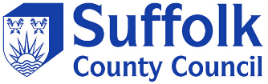 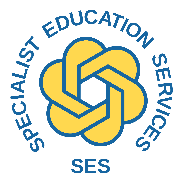 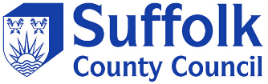 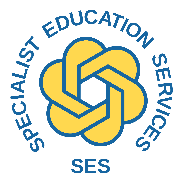 Specialist Education Services (SES) Data and Consent Form(Individual Pupil Focus for C&L, SpLD, C&I, SLCN and SEMH Services)This form should be used to provide data and consent for the above named SES Service(s) to consider completing work at a named pupil bespoke level, in line with our Partnership Agreement. It should not be used for pupils with an EHCP or where an EHCNA is underway or where a referral for an EHCNA has been submitted. (In these circumstances, an ISM and/or Section F referral should be considered Suffolk Learning | Specialist Education Services (SES) Suffolk County Council.)Send as a Word document to: SESReferrals@suffolk.gov.uk Incomplete referrals or those sent as a PDF will be returned.In line with GDPR regulations, please send this form via an encrypted email (e.g. OME) stating OFFICIAL-SENSITIVE in the subject field. Signatures will be taken as full permission to progress; please see additional information regarding parental signatures in section 8.Note: Referrals for individual pupils for:- HI, VI, MSI and SpLSS support will still be accepted where service criteria is met and should be made using the Sensory, Physical SES Referral Form here Suffolk Learning | Specialist Education Services (SES) Suffolk County Council and sent to sesreferrals@suffolk.gov.uk. (Please note this is for pupils with clinically diagnosed sensory loss, not for pupils with sensory processing difficulties). - Alternative Provision should be made using the AP Referral Form AP Referral Form and sent to apinbox@suffolk.gov.uk.- Specialist Provision (including Key Stage 1 Specialist Units), Permanent Exclusions, IYFAP and the Alternative Tuition Service (ATS) should be made using the Inclusion Referral Form and sent to the stated inbox.Section 1: Agreement and requestPlease note:How we will use your data: http://www.suffolk.gov.uk/CYPprivacynotice.Please read the SES Partnership Agreement – it can be found on the SES Local Offer page - Suffolk Learning | Specialist Education Services (SES) Suffolk County CouncilSection 2: Pupil detailsSocial CareChild in Care (If applicable) SEND stage - pupils with an EHCP, where an EHCNA is underway or where a referral for an EHCNA has been submitted will not be accepted.Additional informationArea(s) of needSection 3: Other professionals / services / agencies involved State if any other agencies are currently involved or have been in the last 6 months with this pupil and/or family and provide details of each agency’s key worker.Section 4: Pupil and parent/carer views(If this cannot be gained, please explain why)Section 5: School Information: Assess, Plan, Do, ReviewSection 6: Referrer’s detailsPlease complete details and permissions below. Section 7: Parent / carer details and permissionsFull name(s) of all persons with legal parental responsibility / carers (with addresses if different) and relationship to the pupil must be provided for this request to progress. Section 8: Parent / carer permissionsI / We the parent(s) / carer(s) are in agreement with the information included in this form and understand that:The referrer may attend a meeting about this pupil on our behalf regarding the information shared in this form.Personal information about me / my / our child may be shared with other professionals outside of SES who are, or have been, involved with me / my / our child and seek relevant information from them to decide what additional support or provision may be needed. Please indicate here any exceptions:Other professionals outside of SES may become involved should this be deemed helpful. Please indicate here any exceptions:Parent(s) / carer(s) signature Typed signatures will not be accepted. All information contained within this referral form must be shared with the parent(s) / carer(s) and a signature must be obtained. Forms will be returned and not processed until a signature is obtained.-------------------------------------------------------------------------------------------------------------------------------To be completed by SES at the SES Consultation, should a consultation be agreed. Please share outcomes with parents/carers.Any further support from SES will be agreed at an upcoming SES Referral Panel and you will be notified of the outcome. I accept the SES Partnership AgreementRequests without agreement will not be progressed    Yes         No Headteacher’s nameHeadteacher’s signature  (electronic signatures will be accepted)DateSurname (capitals)Surname (capitals)Forename(s)Date of birthCurrent NCYUPNGenderGenderCurrent education settingCurrent education settingAddress (where currently living) including postcodeContact number(s) for homeHome language 1EthnicityHome language 2NationalityChild in NeedChild Protection 0-18Child in Care 0-16Court of Protection 18+Leaving Care 16+Adult and Community Services 18+Early Help 0-18Disabled Children and Young People 18+ If a Child in Care, name of Authority Child in Care statusSocial workerIs the pupil named on the SEND register at SEND Support? Pupil PremiumPupil PremiumHigh Needs Funding BandCurrent attendance:Areas of need (select only one primary need)PrimaryAdditionalCommunication and Interaction Speech, Language and CommunicationCognition and Learning (including SpLD)Social, Emotional and Mental HealthSensory / Physical (i.e clinically diagnosed sensory loss and not sensory processing difficulties)Does the pupil have any diagnosed conditions? If yes, please specify what, when this was diagnosed and who by.AgencyKey worker nameContact detailsDate of last contactPsychology and Therapeutic Services (P&TS) including Inclusion Facilitator ServiceSpecialist Education Services (SES)Social Care (Please specify team)Early Help (Please specify team)Suffolk Youth Justice ServiceHealth (Please specify)Mental Health Services (Please specify)Other(s) please list below:Pupil’s viewsPupil’s viewsWhat is working well?What are your strengths and interests?What are your concerns? What do you find difficult?What might help?Parent/Carer viewsParent/Carer viewsWhat is working well?What are your child’s strengths and interests?What are your concerns? What does your child find difficult?What might help?Please provide the following information: Please provide the following information: Please provide the following information: Please provide the following information: Please provide the following information: Please provide the following information: Reading age/standardised score, date of test and name of testSpelling age/standardised score, date of test and name of testSpelling age/standardised score, date of test and name of testCurrent attainment for English and Maths. Please reference age-related national measures and/or standardised scores.Current attainment for English and Maths. Please reference age-related national measures and/or standardised scores.Other cognitive assessments completed and their outcomes, date of test and name of testOther cognitive assessments completed and their outcomes, date of test and name of testThe date of the pupil’s last vision testThe date of the pupil’s last vision testHas the pupil ever had their hearing checked? Have there been historical problems with hearing e.g. glue ear?Has the pupil ever had their hearing checked? Have there been historical problems with hearing e.g. glue ear?Information from any speech, language and communication assessments undertaken to identify any speech, language and communication needs.Information from any speech, language and communication assessments undertaken to identify any speech, language and communication needs.Tell us what you understand the pupil’s additional needs to be, how the pupil is presenting and what are your concerns.Tell us what you understand the pupil’s additional needs to be, how the pupil is presenting and what are your concerns.Tell us what you understand the pupil’s additional needs to be, how the pupil is presenting and what are your concerns.Tell us what you understand the pupil’s additional needs to be, how the pupil is presenting and what are your concerns.Tell us what you understand the pupil’s additional needs to be, how the pupil is presenting and what are your concerns.Tell us what you understand the pupil’s additional needs to be, how the pupil is presenting and what are your concerns.Tell us what you have put in place to try and meet the pupil’s needs and what was the impact. Tell us what you have put in place to try and meet the pupil’s needs and what was the impact. Tell us what you have put in place to try and meet the pupil’s needs and what was the impact. Tell us what you have put in place to try and meet the pupil’s needs and what was the impact. Tell us what you have put in place to try and meet the pupil’s needs and what was the impact. Tell us what you have put in place to try and meet the pupil’s needs and what was the impact. Date of ISM:With which service(s)?Summary of ISM recommendations:Impact of ISM recommendations:Have you attended SES Essential CPD around the area(s) of concern?Date attendedDate attendedOther strategies, interventions and reasonable adjustments in place to try and meet the pupil’s needs. Please state when each one was implemented and what the impact has been. Other strategies, interventions and reasonable adjustments in place to try and meet the pupil’s needs. Please state when each one was implemented and what the impact has been. Other strategies, interventions and reasonable adjustments in place to try and meet the pupil’s needs. Please state when each one was implemented and what the impact has been. Other strategies, interventions and reasonable adjustments in place to try and meet the pupil’s needs. Please state when each one was implemented and what the impact has been. Other strategies, interventions and reasonable adjustments in place to try and meet the pupil’s needs. Please state when each one was implemented and what the impact has been. Other strategies, interventions and reasonable adjustments in place to try and meet the pupil’s needs. Please state when each one was implemented and what the impact has been. Other strategies, interventions and reasonable adjustments in place to try and meet the pupil’s needs. Please state when each one was implemented and what the impact has been. Other strategies, interventions and reasonable adjustments in place to try and meet the pupil’s needs. Please state when each one was implemented and what the impact has been. How have all staff who have contact with the pupil been made aware of their needs and the reasonable adjustments  in place?How have the reasonable adjustments been monitored and reviewed? SurnameForenameRoleTelephoneSchoolAddressEmailSignatureDateSurname Forename(s) Forename(s) TitleRelationship to childRelationship to childRelationship to childAddress (if different from pupil’s)Address (if different from pupil’s)Address (if different from pupil’s)Parental responsibility?Parental responsibility?Parental responsibility?TelephoneMobilePostcode Postcode EmailHome languageHome languageInterpreter needed?YES / NOYES / NOYES / NOSurnameForename(s)Forename(s)TitleRelationship to childRelationship to childRelationship to childAddress (if different from pupil’s)Address (if different from pupil’s)Address (if different from pupil’s)Parental responsibility?Parental responsibility?Parental responsibility?TelephoneMobilePostcode Postcode EmailHome  languageHome  languageInterpreter needed?YES / NOYES / NOYES / NOAre any other communication adaptations required for parents/carers? If yes, please describe.YES/NOI confirm that I have read all the information on this form, including the SCC CYP Privacy notice http://www.suffolk.gov.uk/CYPprivacynoticeI confirm that I have read all the information on this form, including the SCC CYP Privacy notice http://www.suffolk.gov.uk/CYPprivacynoticeI confirm that I have read all the information on this form, including the SCC CYP Privacy notice http://www.suffolk.gov.uk/CYPprivacynoticeI confirm that I have read all the information on this form, including the SCC CYP Privacy notice http://www.suffolk.gov.uk/CYPprivacynoticeSignatureDateSignatureDateDate of SES Consultation:Name of school attendee(s)/roles:Name of SES Representatives/Services:Chair:Additional information provided:Additional information provided:Advice and recommendations:Advice and recommendations: